Муниципальное бюджетное  дошкольное образовательное учреждение «Искровский детский сад» муниципального образования – Рязанский муниципальный район Рязанской областиКонспект организованно - образовательной деятельности по познавательному развитию на тему:  «Выборы президента Страны детства»                   в старшей группе.                                                                             Афонина Н.Н.                                                      	воспитатель 1 категории                                                            МБДОУ «Искровский детский сад»	п. Искра 2018год
Цель занятия: углублять знания детей о правах человека, воспитывать гражданина своей страны.Задачи:Образовательные:-Расширять представления детей о родной стране – России.-Дать первоначальное представление о порядке проведения выборов в стране.-Ознакомить детей с понятиями: выборы, избиратели, кандидат, урна для голосования.                                                                                                                   Развивающие:-Развивать кругозор детей.-Активизировать внимание, память, мышление.-Развивать зрительное и слуховое восприятия.Воспитательные:-Воспитывать любовь и уважение к Родине. 
Воспитатель:  Дорогие ребята, сегодня я обнаружила на столе конверт, а в нём листок бумаги с нарисованной фигурой. Вот он. (На листочке нарисовано государство, но не закрашенное). Интересно, что бы это могло быть?
Дети:  Похоже на какое - то государство, а может быть и  страну.Воспитатель: А давайте подумаем, что это такое, ведь эти два слова похожи. (на экране физическая карта России ). Дети рассматривают карту и выделяют на ней: границы страны, горы, реки, леса. Воспитатель обращает внимание на большую территорию.  Воспитатель: Интересно, а как вы думаете, что это за страна? Вспомните, мы рассматривали ее на глобусе.Дети: Это  наша страна Россия. (Чтение детьми по две строчки  из стихотворения   «Если долго – долго» Степанов В.)Если долго – долго - долго
В самолёте нам лететь,
Если долго - долго - долго
На Россию нам смотреть,
То увидим мы тогда
И леса, и города,
Океанские просторы,
Ленты рек, озёра, горы…
Мы увидим даль без края,
Тундру, где звенит весна,
И поймём тогда, какая,
Наша Родина большая,
Необъятная страна.                                                                                                                       Воспитатель: Да, действительно это  Россия – огромная, сильная и очень красивая. Ребята, значит  на  наших листочках тоже  изображена страна, но  без гор, рек, лесов. Почему? Может быть что – то случилось? ( Дети высказывают свои предположения, затем воспитатель читает историю страны).  В этом государстве  жили - поживали люди. Они ходили на работу, детишки  в школу, в детский сад. Дети часто огорчали своих родителей, шалили, не слушались, не соблюдали правила поведения.  И в один прекрасный день все взрослые  исчезли.   Помогите  вернуть государство.                                                                           Ребята, вы все слышали, что это было государство. Что указывает  на это?Дети: В государстве жили взрослые и дети. Они выполняли свои обязанности: взрослые работали, дети ходили в школу, детский сад.Воспитатель: Почему государство перестало существовать?                                Дети: Взрослые исчезли, потому что дети перестали соблюдать правила.Воспитатель: А где прописаны  правила по которым все должны жить в государстве?Дети: Правила написаны в законе.Воспитатель: Мы с вами знаем, что государство не может существовать без территории, на которой живут люди и без соблюдения законов. Дети  остались одни без взрослых. Теперь им  не к кому обратиться за помощью, за советом, даже пожаловаться теперь не кому,  государством теперь не кому управлять. Что же делать? (Дети предлагают свои варианты).
Воспитатель: Конечно, мы должны помочь детям из этой страны. Граждане любой страны должны знать свои права и обязанности.Воспитатель:  А какие обязанности имеют граждане Страны детства?Дети: Старательно учиться и добросовестно трудиться на благо своей страны. Гордиться  собственной страной, беречь ее, укреплять ее авторитет. Проявлять заботу друг о друге, а значит ее  жителей. Охранять ее растительный и животный мир. Соблюдать правила поведения граждан Страны детства. Свободно выбирать занятия и игры по интересам. Отдыхать, разумно проводить досуг.Воспитатель: И мы сейчас с вами отдохнём ( проводится физкультминутка).Я иду, и ты идёшь—  раз, два, три. (шагают на месте)Я пою, и ты поёшь — раз, два, три.(стоя, дирижируют 2-мя руками)Мы  идём  и мы поём — раз, два, три.(шагают на месте) Очень дружно мы живём — раз, два, три.( хлопают руками)Воспитатель: Я вижу, вы настоящие граждане своей страны.Ребята, а кто же будет управлять Страной детства? Кто главный в государстве? 
Дети: Президент. 
Воспитатель:  А кто выбирает президента?
Дети: Люди, которые живут в этом государстве.Воспитатель: День, когда проходит  голосование,  называется -  выборы. Жители  страны, которые  участвуют  в выборах , называются - избиратели.
Воспитатель: Как вы думаете, каким должен быть президент?
Дети:Он должен быть справедливым, честным, добрым, трудолюбивым, умным, знающим все права и правила.
Воспитатель: А может  быть президентом женщина? (Ответы , предположения детей). Президентом может быть и женщина и мужчина, поэтому в  Стране детства президентом может быть и мальчик, и девочка. Сейчас  мальчики встаньте в один круг, а девочки в другой. Посоветуйтесь и предложите, кого бы вы выбрали президентом. (Дети советуются и предлагают одного человека из девочек и одного из мальчиков).
Воспитатель:  Вот у нас два кандидата - так называют  тех, кто хочет участвовать в выборах.  Как вы думаете, могут ли сразу быть два президента в государстве?
Дети:- Нет.Воспитатель: (Читает объявление избирательной комиссии.)«Жители и жительницы Страны детства! Сегодня состоятся выборы президента. Избиратели, будьте внимательными и справедливыми. К выборам приступить немедленно!» Прежде всего кандидаты должны доказать, что они готовы занять ответственный пост.Каждый кандидат отвечает на один вопрос. Остальные дети оценивают ответы.Глава Российского государства (президент)Как называется наша страна. (Россия)Какое название носит столица России. (Москва)Правила, по которым живут жители страны. (Закон)Какое дерево славит Россию своей царственной красотой? (Береза)Назовите символы России. (Флаг, герб, гимн).Воспитатель: И так, начинаем выборы! Вам необходимо проголосовать за того, кого считаете наиболее достойным.(Детям раздаются по два листочка: синего и красного цвета).Ящик на столе называется – урна. Туда вы будете опускать свои листочки. Если вы хотите выбрать девочку – опускаете в урну красный листочек, если мальчика – синий. (Проводится  голосование. Подсчёт голосов.  Подведение итогов).
Воспитатель: Вашим президентом стал(а) : (имя ребенка), а (имя другого ребенка) будет вице -  президентом, так как у президента очень много дел и ему нужны помощники.Ребенок, как и взрослый человек, имеет права и обязанности .Каждый ребенок имеет право на собственное мнение. Давайте послушаем, что думают дети в нашем детском саду о стране, в которой они хотели бы жить.Дети. (поочередно).В какой бы я хотела жить стране?Да в той, где места нет ни горю, ни войне,В которой люди счастливы всегда,Друг друга не обидят никогда.А я мечтаю жить в стране,Где дома не пылают в огне,Где не слышны глухие взрывыИ где закаты так красивы.Хочу, чтоб руководители страныВсе были бы честны, добры, умны.Чтобы страну свою любили,Всегда с народом рядом были.Я хочу, чтоб жители в странеЖить могли все весело и дружно,Чтоб спокойно спать они моглиИ не знали страшного оружия.Воспитатель:  Вы услышали мнение нескольких детей, но, я думаю, они совпадают с мнением большинства.Для  счастливого детства всем нужно чистое небо, яркое солнце, любящие родители, верные друзья, забота государства. (В свободное время дети раскрашивают свои листочки с нарисованной страной).Рефлексия: Вам  понравилось  занятие? (Ответы детей)                      Кого  мы  сегодня  выбирали? ( Президента Страны детства)                      Как  называется день, когда проходит голосование? (Выборы)Используемая литература:Васькин В. В. Российская государственная символика – «Детская энциклопедия – М: 2002г.                                                                                                          Баранникова О. Н. Уроки гражданственного патриотизма в детском саду  – М: 2007 г.                                                                                                                                                               Доронова Т. Н. , Жичкина А. Е. Защита прав и достоинства маленького ребенка - М.: Просвещение, 2003 г.Петрова В. И., Стульчик Т. Д. Этические беседы с детьми 4 -7 лет: Нравственное воспитание в детском саду. Пособие для педагогов и методистов. - М.: Мозаика – Синтез, 2013.Равина Е. К. Герб и флаг России ,  Знакомим дошкольников и младших школьников с государственными символами – М: 2003 г.                                                                                                                              Правовое  воспитание  в  детском  саду: программа  и  методические рекомендации  (отв. ред.  В.М. Сапогов  -  Псков: ПОИКПРО – 2008.)                                                    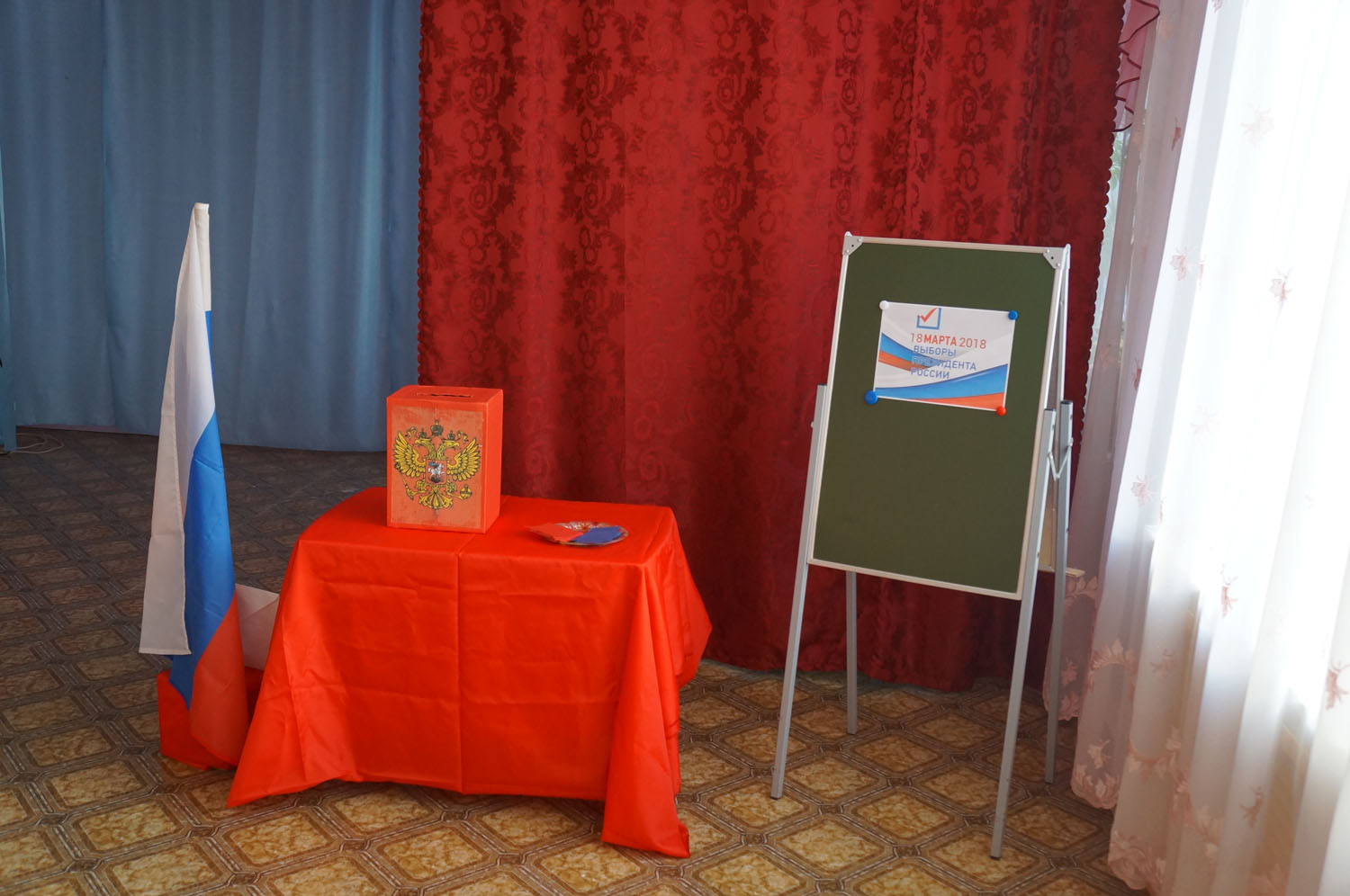 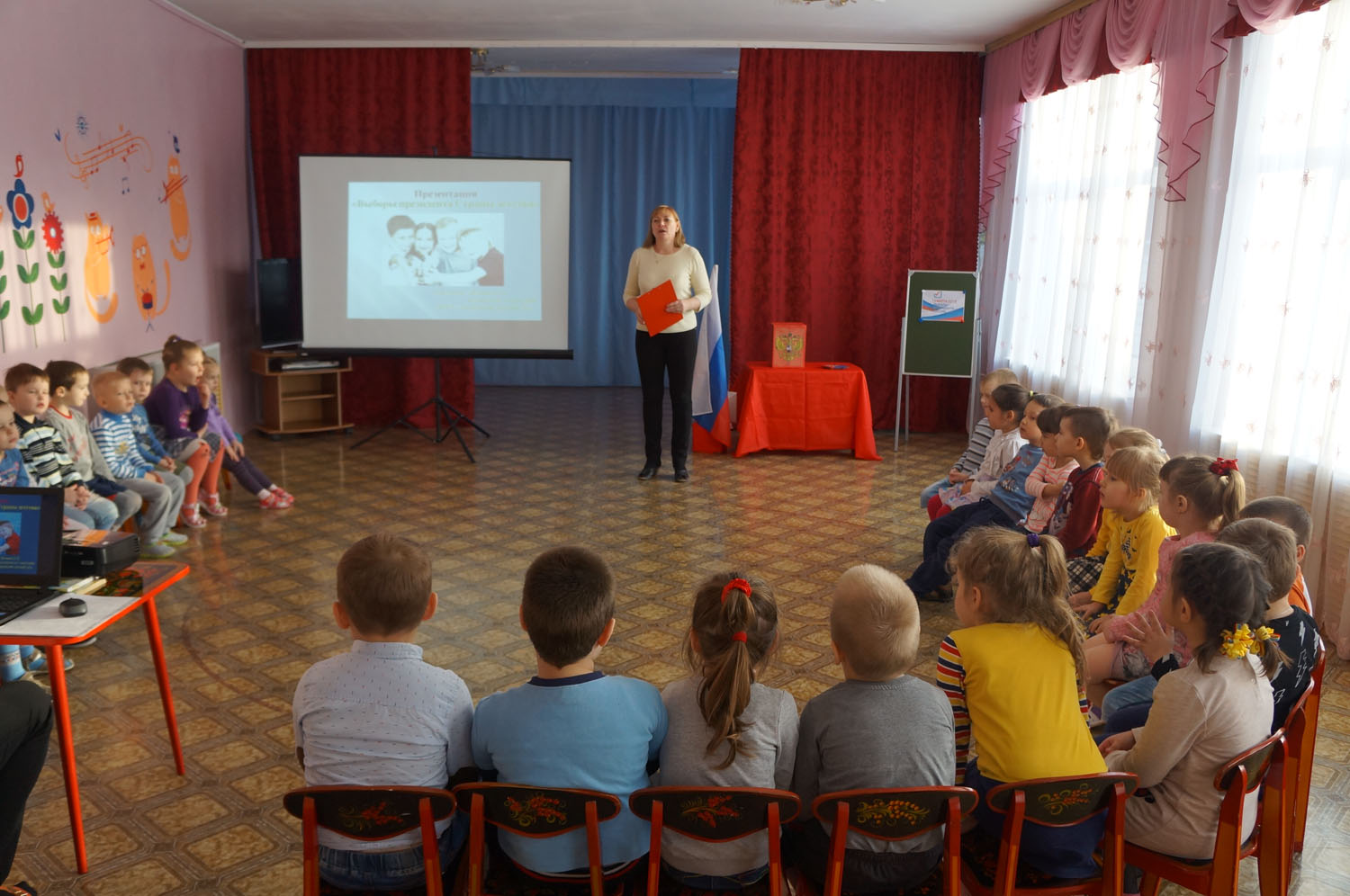 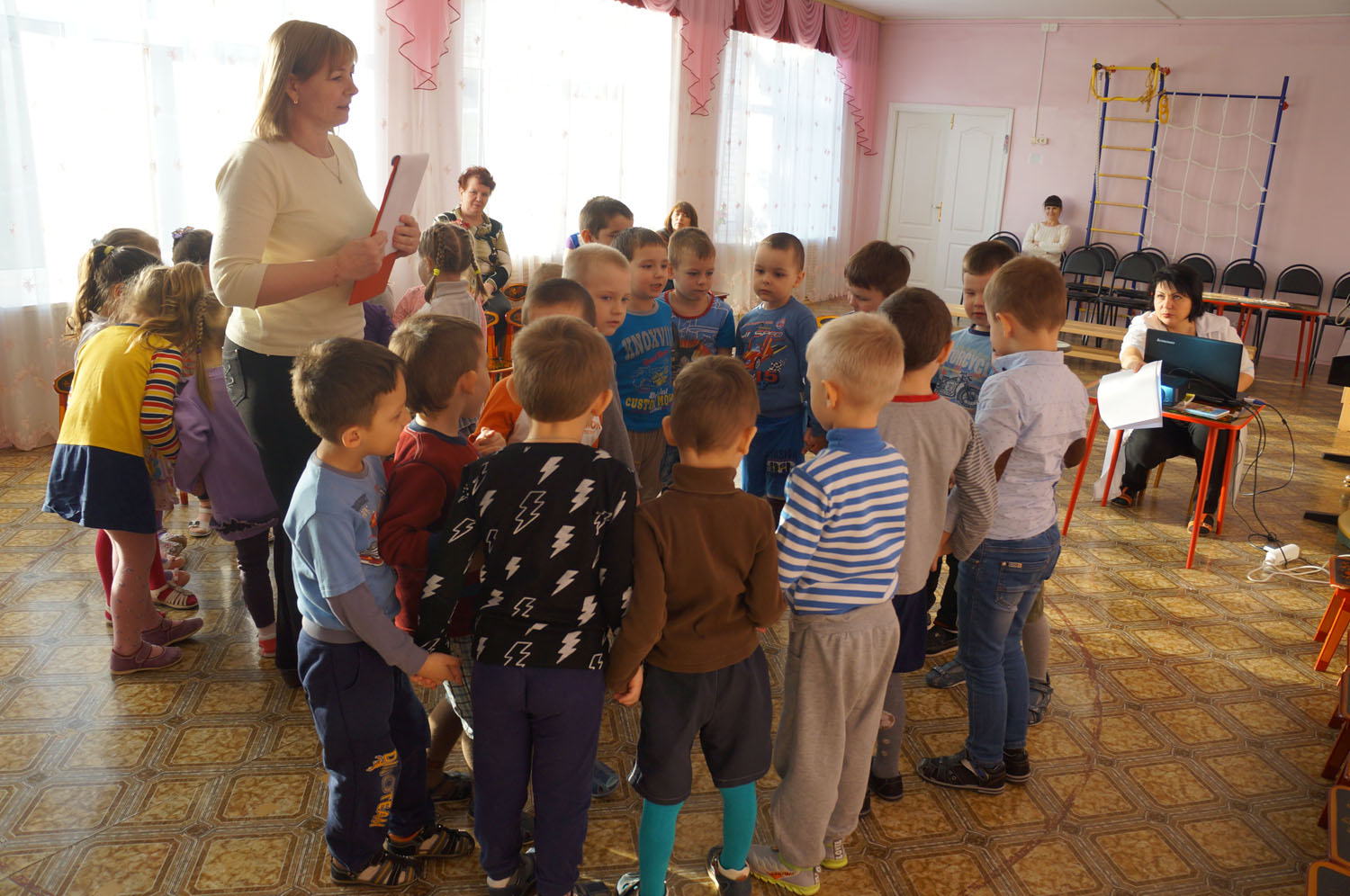 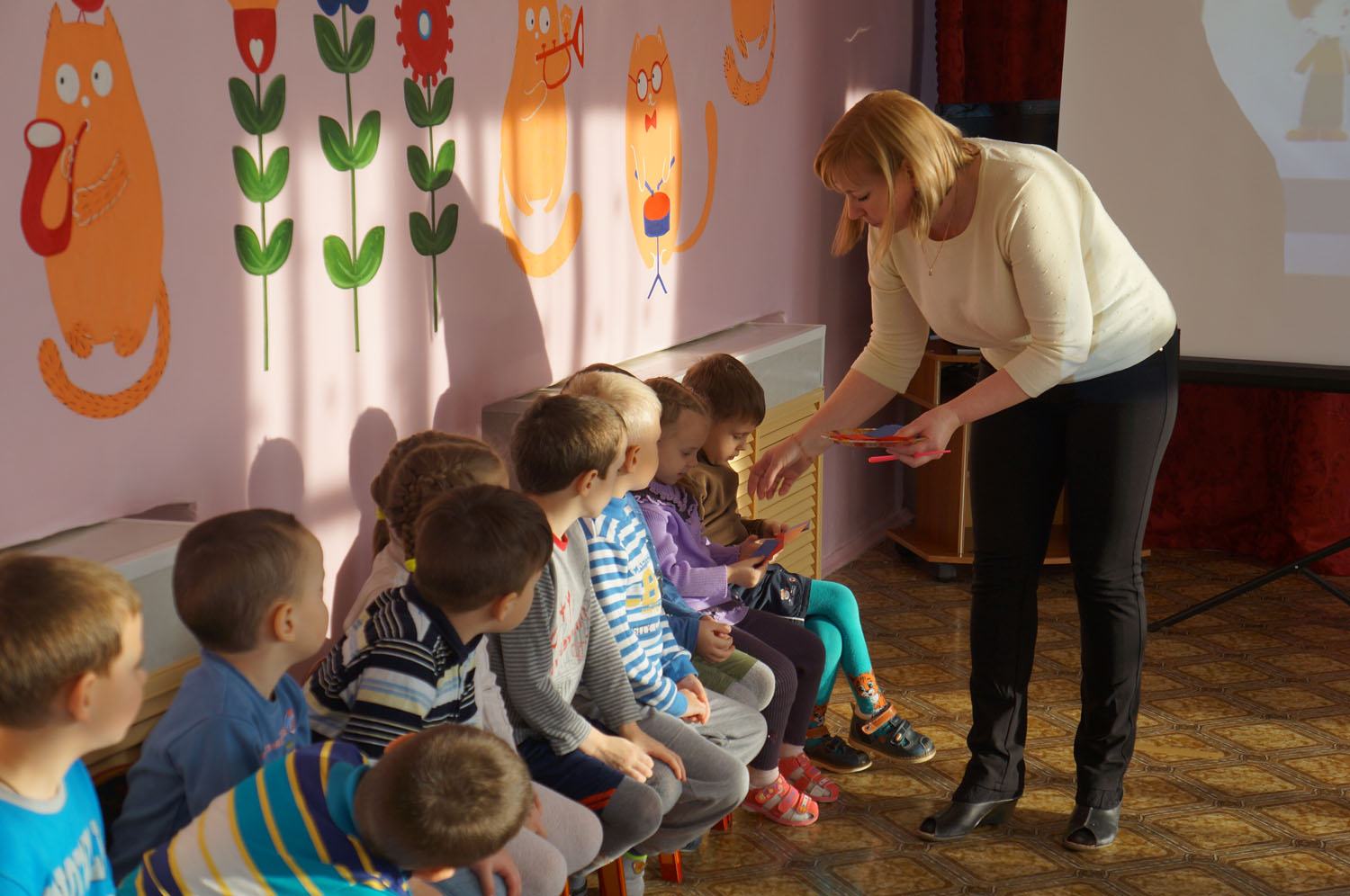 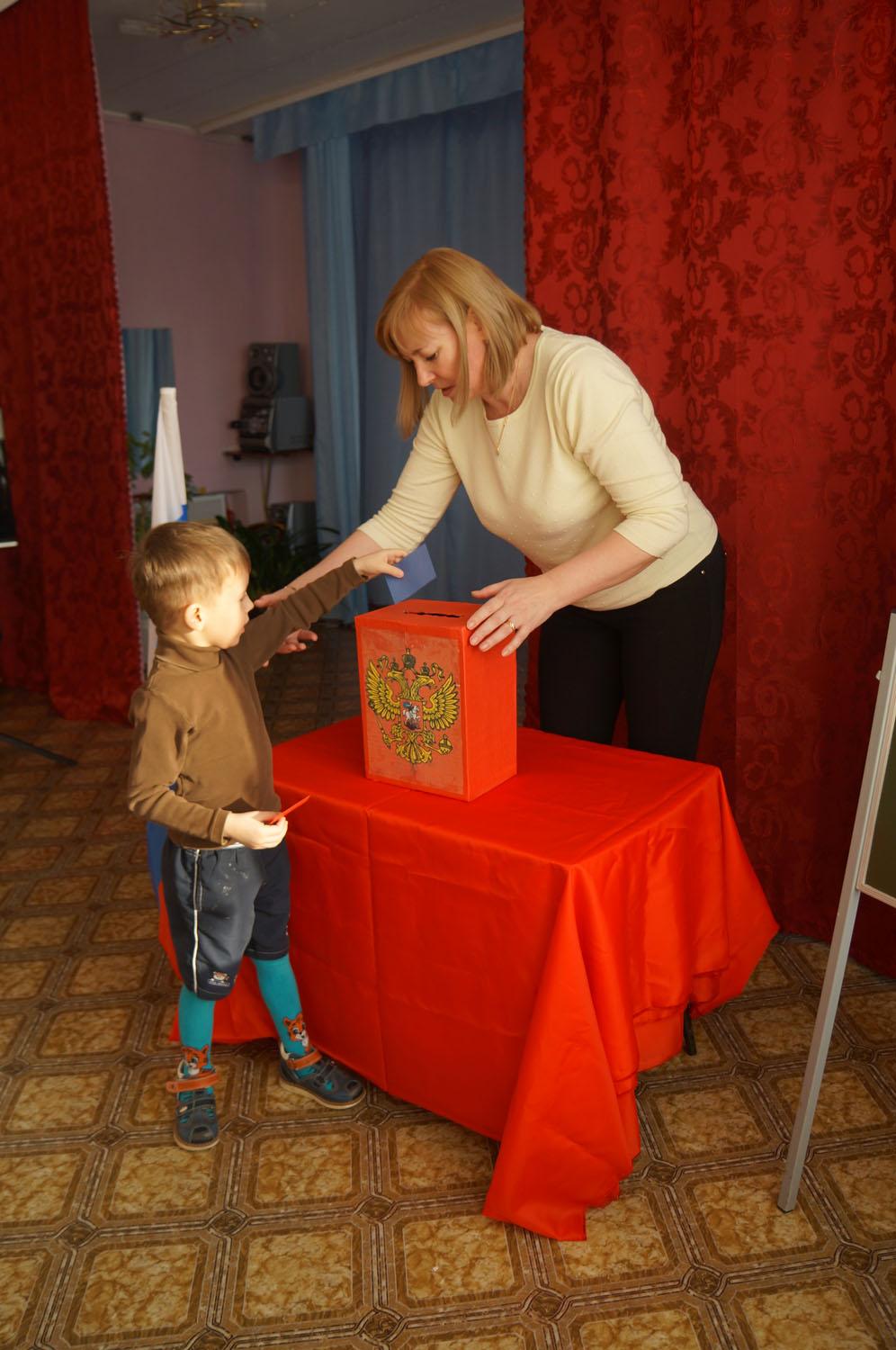 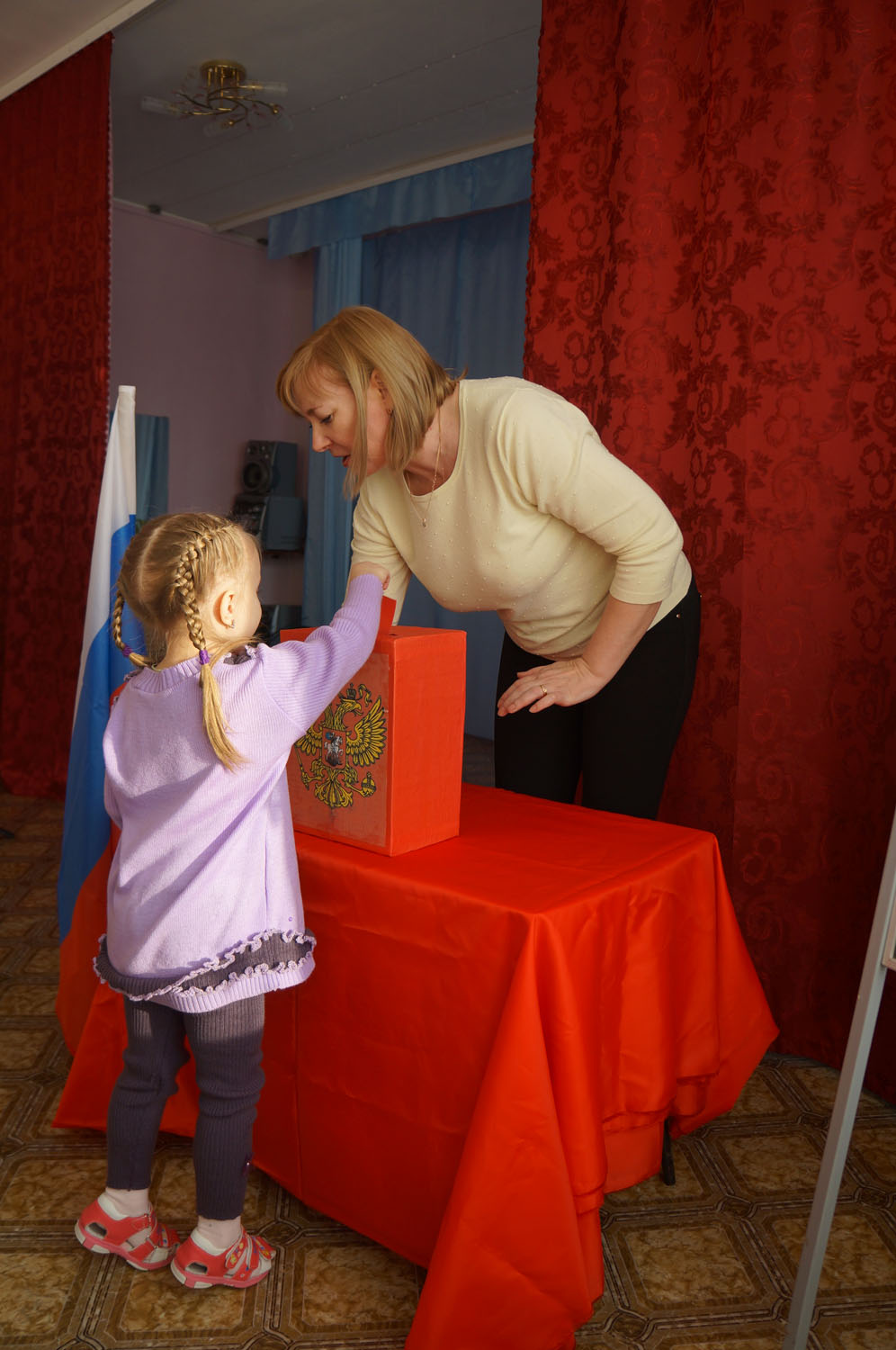 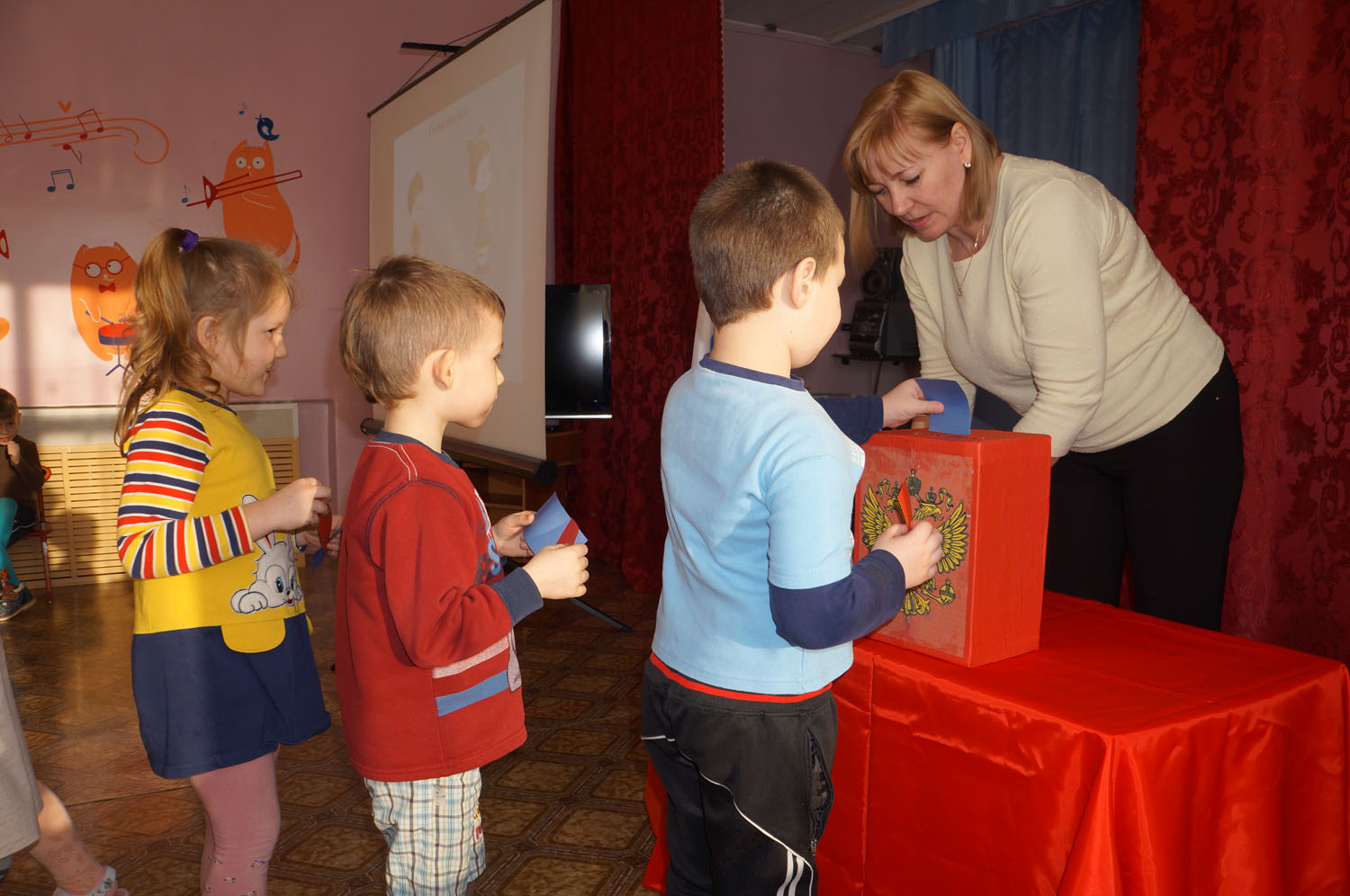 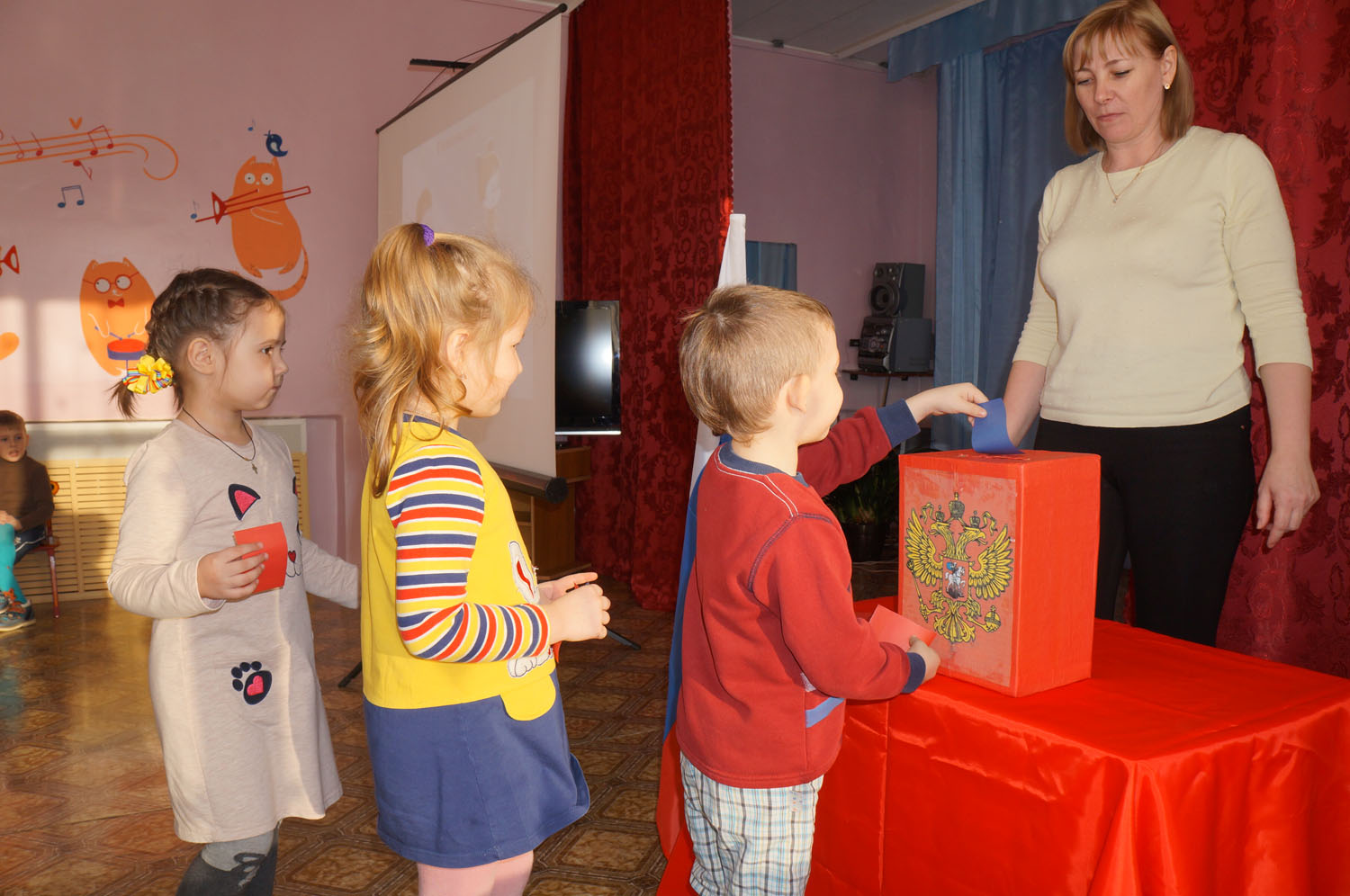 